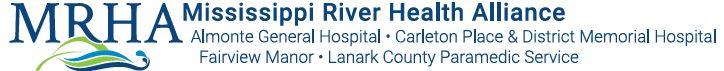 MEDICAL RADIOLOGY TECHNOLOGIST(S)CASUALAlmonte General Hospital and Carleton Place & District Memorial Hospital created the Mississippi River Health Alliance (MRHA) in 2016 to formalize their commitment to work together to improve each patient and resident’s overall health care experience through a strong, coordinated system of care. An integrated Senior Team leads the two Hospitals, as well as Fairview Manor and Lanark County Paramedic Service which are operating divisions of AGH. Over 600 caring staff, physicians and midwives provide excellent primary, acute and long-term care to citizens of Lanark County, West Ottawa and Renfrew County.The Almonte General Hospital/MRHA offers:Competitive SalariesPension Plan (Healthcare of Ontario Pension Plan – HOOPP)Employee and Family Assistance Program…and so much more!We are currently seeking CASUAL RADIOLOGY TECHNOLOGIST(S) to join our teamReporting to the Clinical Manager/PACS Administrator, the incumbent is responsible for performing all radiological diagnostic procedures and various cardiopulmonary procedures (ECG’s, Holter & LOOP Monitors, Pacemaker Clinics). The incumbent must have the ability to work with minimum supervision during regular hours, and with no supervision during callback time.Qualifications:Graduate of an approved and accredited Medical Radiology Technologist program.Registration with the College of Medical Radiation Technologists.Current memberships in the Canadian and Ontario Associations of Medical Radiological Technologists.Minimum one (1) year experience is preferred.Demonstrated ability to maintain professional standards in all areas of work.Demonstrated ability to work independently with minimal supervision.Demonstrated commitment to continuing education.Excellent interpersonal communication skills.Required to attend a callback within twenty (20) minutes of the call.Qualified candidates are invited to submit their resumes to:Angela McLean, Integrated Human Resources Manager amclean@agh-fvm.com